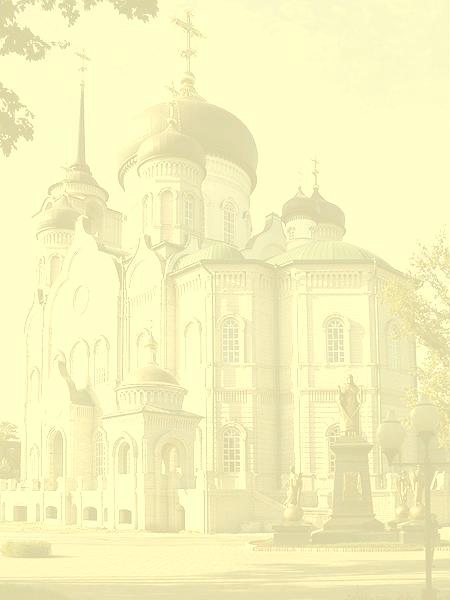 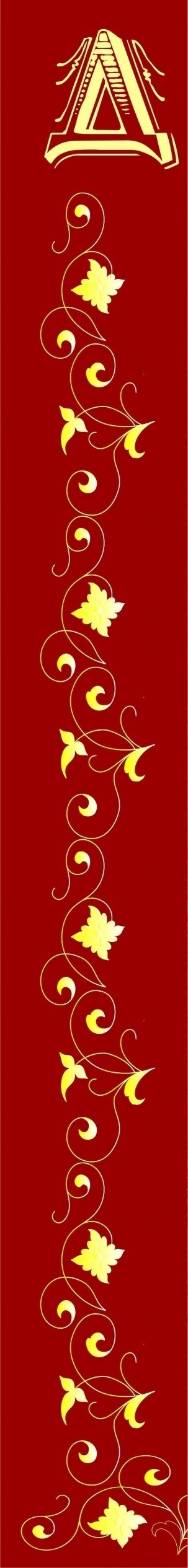 Воронежская епархияДепартамент культуры и архивного дела Воронежской областиВоронежская областная универсальная научная библиотека им. И.С. Никитина     13 марта                                                         16:00 По благословению главы Воронежской митрополии митрополита Воронежского и Лискинского Сергия                                     	В программе: Приветственное словомитрополита Воронежского и Лискинского Сергияруководителя департамента культуры и архивного                  дела   Воронежской области Е. Н. Ищенко  директора Воронежской областной универсальной	научной  библиотеки им.И.С. Никитина  Л.М.Смирновой  Благотворительная акция  «Подари книгу»Открытие выставки «Похвальное слово», посвященной         700-летию со  дня рождения преподобного Сергия РадонежскогоКнижная выставка-ярмарка «Мир православной книги» Литературно-музыкальная композиция по книге архимандрита Александра (Кременецкого) «Знаменательные события. Из дневника сельского священника»Слайд-презентация «И монастырь тот подобен небу…»   отдел редких и ценных книг ВОУНБ им. И.С. Никитина (к. 202)«День православной книги» пройдет в лекционном зале областной библиотеки им. И.С. Никитина  (пл. Ленина, 2, 4-й этаж)Вход свободный 